บทที่๒ การใช้งานโปรแกรมประมวลผลคำหัวเรื่องโปรแกรมประมวลผลคำ หรือที่นิยมเรียกกันว่า โปรแกรมเวิร์ดโพรเซสเซอร์ (Word Processor Program) เป็นโปรแกรมที่ช่วยสร้างเอกสารประเภทต่างๆ ได้อย่างสะดวก และรวดเร็ว อาทิเช่น จดหมาย บันทึกข้อความ ใบปะหน้า โทรสาร แบบฟอร์มต่างๆ เป็นต้น โดยเก็บในสื่อ อิเล็กทรอนิกส์แทนกระดาษ ผู้ใช้สามารถเพิ่มเติม หรือแก้ไขข้อมูลที่จัดเก็บได้ โดยที่ไม่ต้องพิมพ์ ใหม่ทั้งหมด 

ในปัจจุบัน คุณสมบัติทั่วไปของโปรแกรมประมวลผลคำ ส่วนใหญ่จะมีคุณสมบัติที่ช่วยให้สามารถใช้งานได้ง่ายกว่าเครื่องพิมพ์ดีดธรรมดา คุณสมบัติพื้นฐานต่างๆ ของโปรแกรมประมวลผลคำรุ่นใหม่ จะประกอบด้วยเครื่องมือช่วยในการพิมพ์ เครื่องมือช่วยในการแก้ไขข้อมูล การควบคุมการ แสดงตัวอักษรและการจัดรูปแบบหน้าเอกสาร การทำจดหมายเวียนและจ่าหน้าซองจดหมาย

เครื่องมือช่วยในการพิมพ์ของโปรแกรมประมวลผลคำนั้น ช่วยให้ผู้ใช้งานพิมพ์ข้อความได้อย่างต่อเนื่อง ด้วยคุณสมบัติที่เรียกว่า การม้วนคำ (Word Wrap) ที่ช่วยแยกข้อความขึ้นบรรทัดใหม่ เมื่อจบคำในแต่ละบรรทัดพอดี ผู้ใช้สามารถพิมพ์ข้อความ โดยไม่ต้องกังวลว่า ข้อความจะยาวกว่าเส้นขอบขวาของบรรทัดที่กำหนดไว้ เมื่อพิมพ์ข้อความเสร็จเรียบร้อย ก็สามารถบันทึกเก็บไว้ในรูปของแฟ้มข้อมูลคอมพิวเตอร์ ที่มีชื่อแฟ้มข้อมูลกำกับ โดยไม่จำเป็นต้องพิมพ์ซ้ำใหม่ทั้งหมด 

เครืองมือช่วยในการแก้ไขข้อมูลของโปรแกรมประมวลผลคำ เช่น การพิมพ์เพิ่มเติมที่เรียกว่า การแทรก (Insert) โดยโปรแกรมจะทำการร่นคำที่มีอยู่เดิมนั้น ให้เลื่อนไปทางขวามือ เพื่อให้มีช่องว่าสำหรับคำใหม่ หรือ การเขียนทับ (Overwrite) ด้วยการพิมพ์ข้อความใหม่ที่ถูกลงไป ทับแทนคำ หรือข้อความเดิมที่ผิด โดยไม่จำเป็นต้องลบคำเดิมออกก่อน และยังมีเครื่องมือที่ช่วยในการค้นหา และแทนที่คำ เพื่อช่วยให้สามารถแก้ไขคำต่างๆ ได้เร็วขึ้น ด้วยการไม่ต้องพิมพ์คำที่ผิดเหมือนกันใหม่ทุกครั้ง โปรแกรมก็จะทำการค้นหา และแทนที่ให้อย่างอัตโนมัติ และครบทุกคำการควบคุมการแสดงตัวอักษร และการจัดรูปแบบหน้าเอกสารนั้น โปรแกรมประมวลผลคำส่วนใหญ่ จะมีความสามารถในการจัดตัวอักษร และย่อหน้าได้อย่างสวยงาม อีกทั้งกำหนดขนาดและรูปแบบตัวอักษรได้หลายรูปแบบ และยังมีชุดตัวอักษรให้เลือกหลายรูปแบบ เพื่อให้ผู้ใช้สามารถเลือกใช้ได้ตามความพอใจ และตามความเหมาะสมของเอกสาร ส่วนการจัดหน้าเอกสารนั้น โปรแกรมประมวลผลคำสามารถควบคุมการจัดวางหน้าใหม่ โดยอัติโนมัติทุกครั้ง ที่มีการแก้ไขเอกสาร เช่น การกำหนดให้ข้อความในบรรทัด เริ่มที่เส้นขอบซ้ายตรงกัน หรือกำหนดให้ข้อความอยู่ตรงกลางของบรรทัด เป็นต้น

เครื่องมือช่วยในการทำจดหมายเวียน และจ่าหน้าซองจดหมาย เครื่องมือนี้จะช่วยสร้างจดหมายหลักไว้ ๑ ฉบับ พร้อมทั้งกำหนดตำแหน่ง ที่จะต้องเปลี่ยนแปลงข้อมูล และสร้างแฟ้มข้อมูล สำหรับบันทึกชื่อและที่อยู่ของผู้รับไว้ เมื่อสั่งพิมพ์จดหมายเวียนนั้น หรือจ่าหน้าซองจดหมาย โปรแกรมจะนำข้อมูลมาใส่ในตำแหน่งที่กำหนด ไว้ให้อย่างอัตโนมัติจนครบทุกคน 

ในปัจจุบัน โปรแกรมประมวลผลคำมีการพัฒนาไปอย่างมาก คือ มีเครื่องมือต่างๆ ที่ช่วยในการพิมพ์ หรือสร้างเอกสารเป็นพิเศษ เช่น งานสร้างตาราง การจัดแบ่งข้อความเป็นคอลัมน์ การตรวจสอบตัวสะกด การตรวจสอบไวยากรณ์ การแทรกรูปภาพลงในเอกสาร การใช้งานร่วมกับโปรแกรมอื่นๆ และความสามารถในการสร้างเว็บเพจ ดังนั้น โปรแกรมประมวลผลคำ จึงถูกนำมาใช้แทนการใช้เครื่องพิมพ์ดีด และสามารถใช้งานเสมือนโรงพิมพ์ตั้งโต๊ะ๒.๑.การสร้างเอกสารใหม่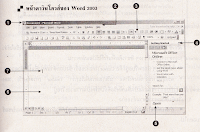 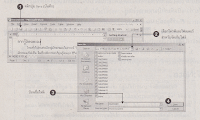 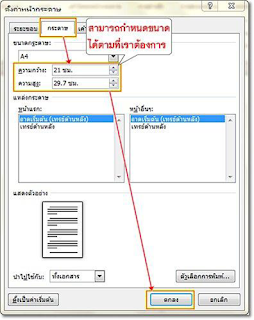 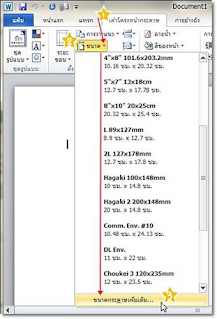 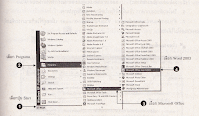 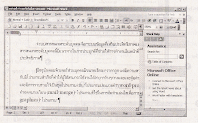 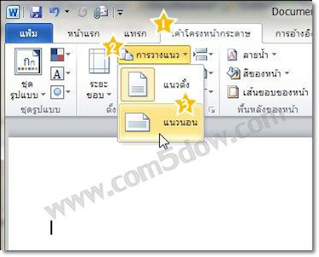 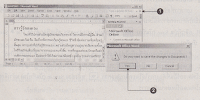 